Oakland  Fall 2010September 17-January 8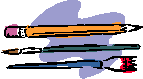 CeramicsFundamentals of CeramicsThursdays, Explore the endless possibilities for personal expression in clay. Experienced potters can hone their skills on the wheel and try new techniques, while beginners will learn the basics. We will also hand-build containers using slab and coil techniques, and explore carving and glaze application. Crafters, sculptors, and potters welcome. Limit 8. Members: $140.  Non-members: $165.Advanced PotteryThursdays, 9 am – Go beyond the basics and into the realm of form, line, function and aesthetics, as well as advanced throwing techniques. Projects might include teapots, covered jars, large vessels, or altered forms. We will also explore surface treatments, such as carving, paddling, and chattering. Individual projects welcome. Previous experience required. Members: $140. Non-members: $165.Raku-Fired Pottery3-day workshopOctober 16–18, Raku is an ancient Asian method of firing pottery and is associated with the tea ceremony. In this 3-day workshop, we will make pots on the first day, glaze them on the second, and hold an all-day, outdoor Raku firing on the third day. All levels are welcome. Members: $125. Non-members: $150.Pottery – The WheelSession 1: Mondays, 9 am – Session 2: Tuesdays, Beginning students will learn the basics of wheel-throwing and glazing techniques. More experienced students will strengthen their throwing skills as well as explore various methods of surface treatment.Members: $140. Non-members: $165.GlassGlass Blowing2-day s, Session 1: October 16 and 17Session 2: October 23 and 24Session 3: November 20 and 21Learn basic manipulation of molten glass and the technical aspects of glass blowing. In this 2-day workshop, we will focus on team blowing with a maximum of four students. Traditional forms of cylinders and bowls will be demonstrated and practiced with everyone completing several blown objects. All tools and materials are included. Members: $450. Non-members: $475.Fundamentals of Stained GlassSession 1: Mondays, Session 2: Thursdays, Learn basic techniques for creating stained glass sun catchers and simple window panels. Begin by selecting a pattern, and then choose the style and color of glass. Learn to use the tools needed to create simple, colorful stained glass projects. No previous experience necessary. Members: $140. Non-members: $165.JewelryIntroduction to JewelrySession 1: Tuesdays, 9 am – Session 2: Thursdays, Students will be introduced to basic fabrication and finishing techniques for metal jewelry, including piercing, sawing, forming, smoldering, stone setting, and polishing. Students will be encouraged to complete a pin, a pendant, and a ring. Members: $140. Non-members: $165.Intermediate JewelryWednesdays, Expand and refine your jewelry-making skills in this workshop. Learn jewelry design and theory, stone setting, jewelry mechanisms, and surface embellishment. Members: $140. Non-members: $165.Bead Stringing I1-day workshopNovember 6, Learn professional bead stringing methods using tiger tail wire, silk knotting, and bead tips. In this one-day workshop we will restring the necklaces you own, and design new necklaces with combinations of different beads. Members: $45. Non-members: $55.Bead Stringing II1-day workshopNovember 7, This one-day workshop will emphasize design. Using techniques learned in Bead Stringing I, we will focus on color, length, and style as we create beautiful pieces. Members: $45. Non-members: $55.DrawingThe Figure for BeginnersTuesdays, Working from a live model is an important part of any classical drawing education. In this class we will work with light, dark, and composition using the figure as our vehicle. We will progress from gesture drawing to long poses. Attention will be given to drawing aspects of the figure, such as the torso and the face, as well as how to make the whole figure fit on the page. We will begin with charcoal and newsprint and then progress to pastels. Members: $155. Non-members: $185.Drawing for BeginnersThursdays, This class is for true beginners. Working from the still life, we will learn the basics of how to see like an artist. Students will progress from simple line drawings to charcoal studies incorporating tone and composition. Members: $105. Non-members: $125.Figure Drawing Workshop2-day workshopOctober 23 and 24, In this 2-day workshop students will have the opportunity to map out the gesture of a figure and to learn how to develop and refine their drawing through one long pose. Critiques and demonstrations will be included. All levels welcome. Members: $210. Non-members: $240.Drawing in Comic Book StyleTuesdays, This is an extensive course in comic book design and illustration. Participants will draw their own superheroes and comic book characters. We will create a script and learn to lay out the pages and produce story boards. Students will also learn the principals of human anatomy, inking, and lettering. By the end of the class we will produce a complete comic book that includes a story from every student. Come to class with a general idea of the story you would like to create. Open to students age 12 and up. Members: $75. Non-members: $90.PaintingBeginning/Intermediate WatercolorSession 1: Wednesdays, Session 2: Wednesdays, Session 3: Thursdays, This course will cover the basics of traditional watercolor painting through the subject of still life. Begin by drawing the composition with a pencil and then move to painting with a diversity of watercolor techniques. We will explore color mixing, transparency, shape, color relationships, and light and shadow. Learn to express yourself in this lively spontaneous medium. Members: $140. Non-members: $165.Drawing and WatercolorTuesdays, Equal attention will be given to drawing and watercolor techniques as you work with composition, perspective, and values. Students will work will still life and from photographs. Weather permitting, we will work outside. The class will include demonstrations, individual instruction, and a critique at the end of each class. All levels are welcome. Members: $140. Non-members: $165.Painting in WatercolorTuesdays, This class is for both beginning and experienced watercolorists. Working from still life, flower arrangements, or landscape photographs, the emphasis will be on composition, color, values, and technique. Weather permitting, we will work outside. The class will include demonstrations, individual instruction, and a critique at the end of each class. All levels are welcome. Members: $140. Non-members: $165.Introduction to Oil PaintingMondays, In this class students will learn how to paint in oils by making small canvases that will be easy to finish. We will cover the properties of oil paints, discuss the use of painting mediums, and learn about under-painting. In our first class, we will work in raw umber and white from a simple still life. Students will become familiar with the feel of the paint while concentrating on good drawing skills and an understanding of light and dark. No previous experience necessary. Members: $140. Non-members: $165.PhotographyBlack & White Photography1-day workshopNovember 13, This workshop, for beginners or experienced photographers, will explore focus, light, tension, background, balance, and abstraction in black & white photography. Members: $45. Non-members: $55.Wood CraftChair Caning2-day workshopNovember 13 and 14, This workshop will cover the seven-step caning process and leave you with a beautiful piece of furniture. Students will need a chair with holes drilled around the seat opening. All refinishing and repair to the chair, if necessary, should be finished before the workshop begins. No experience is necessary, but patience is helpful when caning a chair. Members: $75. Non-members: $90.Twig FurnitureWednesdays, Learn the basics of twig furniture construction while making a chair. Bring your design ideas to the first class. Members: $150. Non-members: $175.Schedule at a GlanceMONDAYTUESDAYWEDNESDAYTHURSDAYMorningsPottery – The WheelIntroduction to Jewelry Beg/Int WatercolorAdvanced PotteryIntroduction to Oil PaintingDrawing and WatercolorDrawing for BeginnersFundamentals of Stained GlassAfternoonsPainting in WatercolorTwig FurnitureBeg/Int WatercolorEveningsFundamentals of Stained GlassPottery – The WheelIntermediate JewelryFundamentals of CeramicsThe Figure for BeginnersBeg/Int WatercolorIntroduction to JewelryDrawing in the Comic Book StyleWEEKEND WORKSHOPSOctober 16 and 17October 23 and 24November 13 and 14November 20 and 21Raku-Fired PotteryFigure Drawing WorkshopChair CaningGlass BlowingGlass BlowingGlass BlowingBlack & White PhotographyBead Stringing I and II